Załącznik nr 5 do SIWZ na „ Sukcesywne dostawy węgla kamiennego ekogroszek dla Gminnego Zakładu Gospodarki Komunalnej w Starym Dzierzgoniu.”WYKAZ DOSTAW WYKONANYCH, A W PRZYPADKU ŚWIADCZEŃ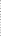 OKRESOWYCH LUB CIĄGŁYCH WYKONYWANYCH W OKRESIE OSTATNICH 3 LATSkładając ofertę w postępowaniu prowadzonym w trybie przetargu nieograniczonego na „Sukcesywne dostawy węgla kamiennego ekogroszek dla Gminnego Zakładu Gospodarki Komunalnej w Starym Dzierzgoniu.”, oświadczam, że niżej wymieniona dostawa została wykonana/jest wykonywana należycie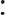 Do niniejszego wykazu należy dołączyć dowody potwierdzające, iż wyżej wymieniona dostawa została wykonana/jest wykonywana należycie, przy czym dowodami, o których mowa są referencje bądź inne dokumenty wystawione przez podmiot, na rzecz którego dostawy były wykonywane lub są wykonywane, a jeżeli z uzasadnionej przyczyny o obiektywnym charakterze wykonawca nie jest w stanie uzyskać tych dokumentów — oświadczenie wykonawcy; a w przypadku dostaw wykonywanych referencje bądź inne dokumenty potwierdzające ich należyte wykonywanie powinny być wydane nie wcześniej niż 3 miesiące przed upływem terminu składania ofert.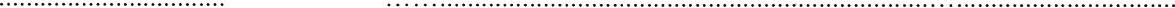 (data)	(podpis i pieczęć osób/osoby upoważnionej do reprezentowania Wykonawcy)Wymagane jest co najmniej I zamówienie w zakresie odpowiadającym przedmiotowi zamówienia, tj. polegające na dostawie węgla kamiennego ekogroszek w ilości min. 220 t.1Nazwa podmiotu, na rzecz którego wykonano/wykonuje się dostawę:1Adres podmiotu, na rzecz którego wykonano/wykonuje się dostawę:1Wartość brutto zamówienia zrealizowanego/realizowanego przez Wykonawcę1Nazwa zadania:1Termin wykonania/wykonywania zamówienia: (daty od-do)1Opis przedmiot zamówienia (dostawy):1Miejsce wykonania/wykonywania dostawy: